COLLEGE OF ENGINEERING AND TECHNOLOGY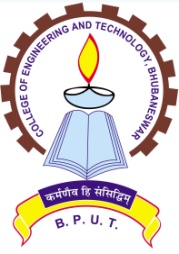 (A constituent college of BijuPatnaik University of Technology, Odisha)Techno Campus, Ghatikia, P.O.-Mahalaxmivihar, Bhubaneswar -751029Phone: 0674-2386075 Fax: 0674-2386182____________________________________________________________________________________No.37/ KCHR/18						Dated: 10.08.2018QUOTATION CALL NOTICESealed quotations are invited from registered Firms/Agencies/Suppliers having valid PAN, GSTINand documents in support of Authorization to supply 01 No. of Water cooler cum Purifier for Ladies Hostel KCHR Kalpana Chawla Hall of Residence (KCHR) inside CET Campus, CET Bhubaneswar as specified below.The cost of the above mentioned itemshould be quoted mentioning make, model number and detailed technical specification. The intenders are required to submit the offer along with PAN, GSTINRegistration certificates and documents supporting that the supplier is an Authorized Dealer. The Firms/Agencies/Suppliers should superscribe quotation for “Supply of 01No. of Water cooler cum Purifier for Ladies Hostel KCHR, inside CET Campus, CET Bhubaneswar” in bold letters on covered envelopes. The firm should not be black listed.The quotation received after due date will not be entertained. The rate should be quoted inclusive of all taxes (GST rates must be mentioned clearly), transportation, installation etc.The last date of submission of quotation is 25.08.2018 up to 3.00 PM addressing to the Principal, College of Engineering and Technology, Techno Campus, Kalinga Nagar, Ghatikia, Bhubaneswar-751029 by Speed post / Registered post only. No hand delivery or Courier Delivery is accepted. The authority will not be responsible for any postal delay.The under signed has the right to accept or reject any or all of the quotations without assigning any reason thereof.										Sd/-Warden, LH, KCHRItem with SpecificationQuantityWater Cooler cum PurifierType: ElectricalPurifying Technology: UV +ROWater Cooling Capacity: 80-100 LPHWater Flow Rate:  0.5 LPM or aboveNo. Stages of Filter cum purifier:3 No. of Purifier Circuit:3Total No of Faucet: 3 (2 cold + 1(Normal))Storage Tank material: SS Free Installation and DemoMake: Eureka Forbes (Dr. Aquaguard or Aquaguard)/ Blue Star/ Kent/ HULWarranty: Two-years or more comprehensive on-site warrantyFree Service: 1 year minimum01 No.